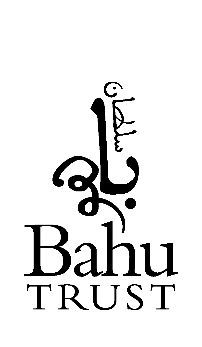 NikahApplication FormBRIDEGROOM DETAILName of Bridegroom	____________________________		Name of Father ______________________________Address: 		________________________________________________________________________________Date of Birth		______________________________	Religion	_____________________________________Marital Status of Bridegroom: 		 Bachelor 	  Existing Wife		 Widow                       Divorced  BRIDE DETAILSName of Bride		____________________________		Name of Father ______________________________Address: 		________________________________________________________________________________Date of Birth		______________________________	Religion	_____________________________________Marital Status of Bride: 	 Maiden                     Widow                       Divorced  Al-Mahr Amount (Dowry) £ ____________	       Pay at once	               Deferred: Name of Attorney/Wakeel: (if appointed by the Bride)		____________________________________________Address: 		________________________________________________________________________________WITNESS DETAILSName of Witness 1	__________________________		Name of Witness 2	______________________Address: 		__________________________		Address:		______________________			__________________________					______________________			Postcode  _________________					Postcode  ______________VENUE DETAILSDate of Nikah		_____________________________	Time of Nikah		____________________Nikah Location:		 Sultan Bahu Masjid		 House 	 Hall/Venue	Language Preference	 English	 Urdu		 Arabic 	 BanglaLocation Address:	________________________________________________________________________________Contact Person		______________________________	Contact Number		______________________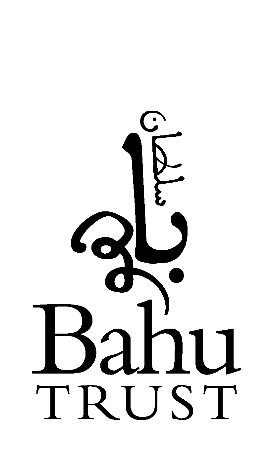 Nikah Checklist for Registration at Sultan Bahu MasjidPlease ensure that all details on application form are complete:Full name, date of birth, address and name of father, of both bride and bridegroom.Two witnesses with their addresses. One witness to representing the bridegroom and the second witness representing the bridegroom. Please ensure that all spellings are correct on application formAmount of Mehr set (dowry). This is a compulsory act in Nikah. Date and place of Nikah. Contact details of who the masjid should liaise with Identification Documents Scan of passport copy for both bride and bridegroom. If you are an oversees resident, you must have at least minimum 1-month valid visa on your passport If you do not have a passport, then a driving license or birth certificate will sufficeScan of proof of address of bride and bridegroom. (driving licence, utility bill etc) one ID document is sufficient.Divorce certificate - if either the bride or bridegroom have previously been married. Without this we will not be able to proceed with the nikah ceremony. Depending on the situation we will either need to see the divorce certificate from the British courts or from an Islamic sharia council FeeThe recommended contribution for conducting the Nikah ceremony is £250Fee can either be given on the day of the Nikah or can be paid in the office in advance.If this amount is not manageable, please do not hesitate to let us know, we would not wish for anyone to delay their Nikah on the basis of affordability. Please return completed form to the Bahu Trust reception or to the Masjid Imam